県北の観光・イベント情報検索サイト宮崎県北観光ポータルサイトの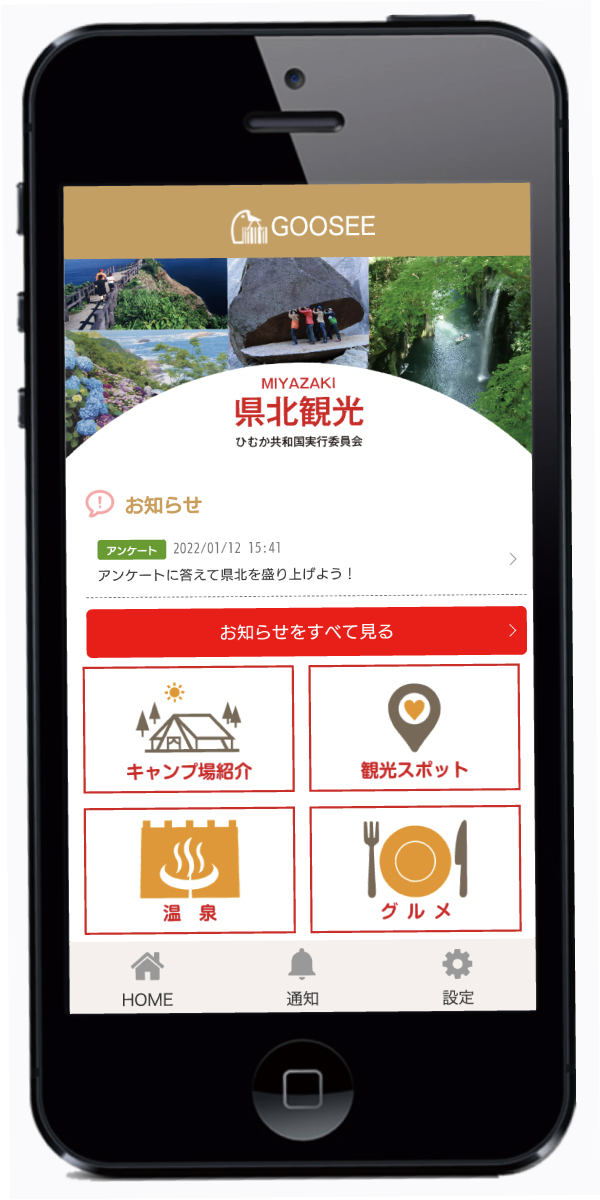 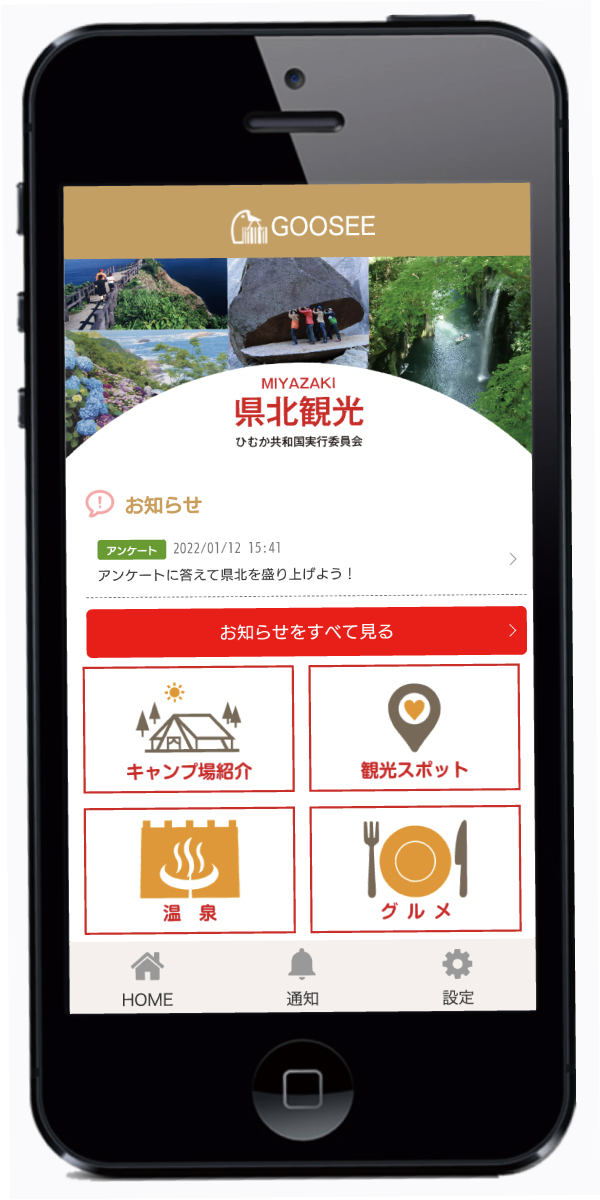 スマホアプリ版を作成しました～ひむか共和国実行委員会～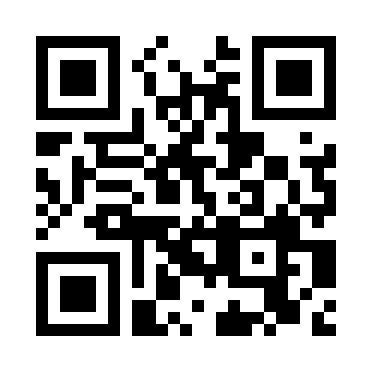 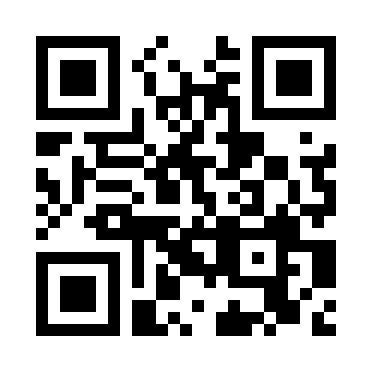 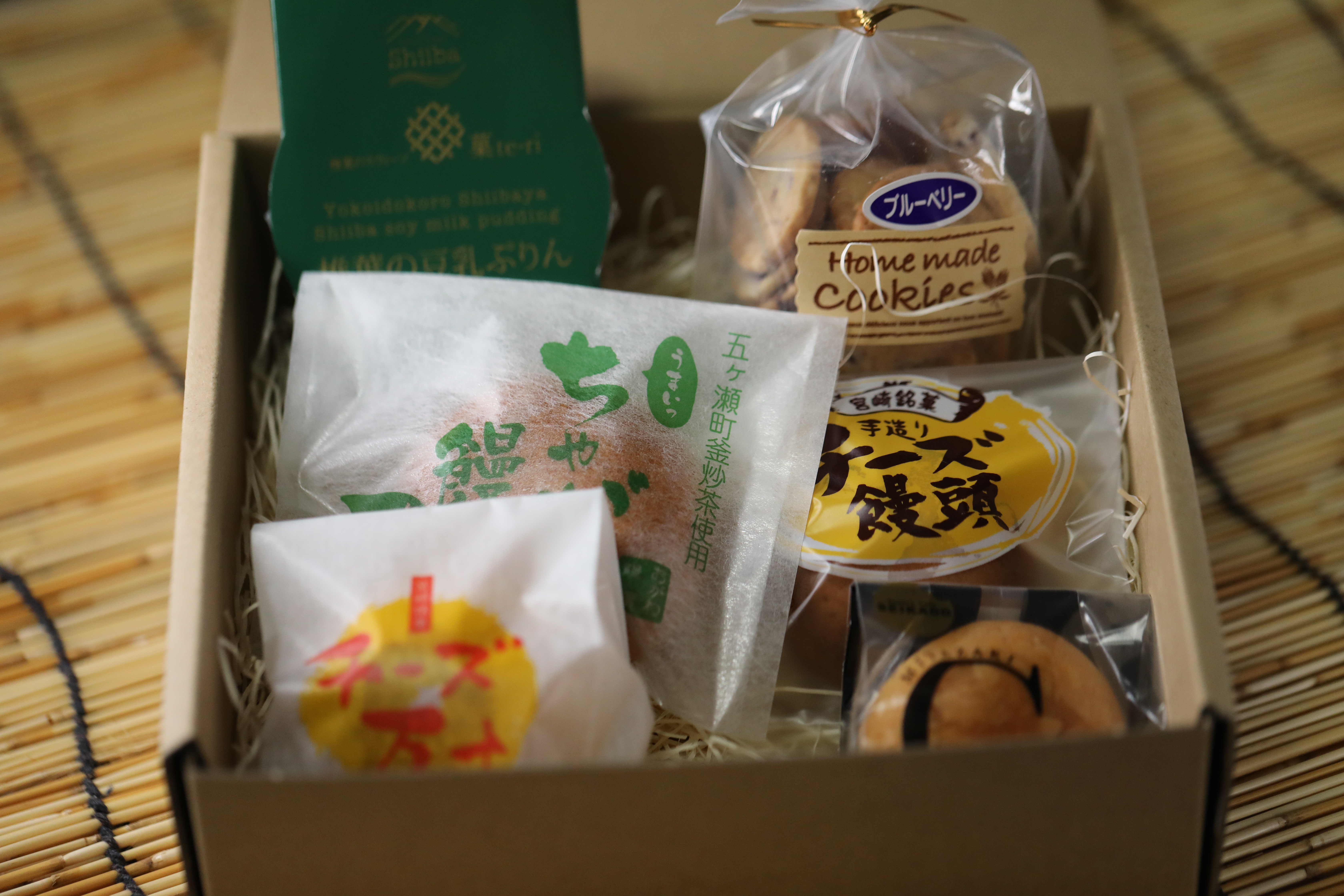 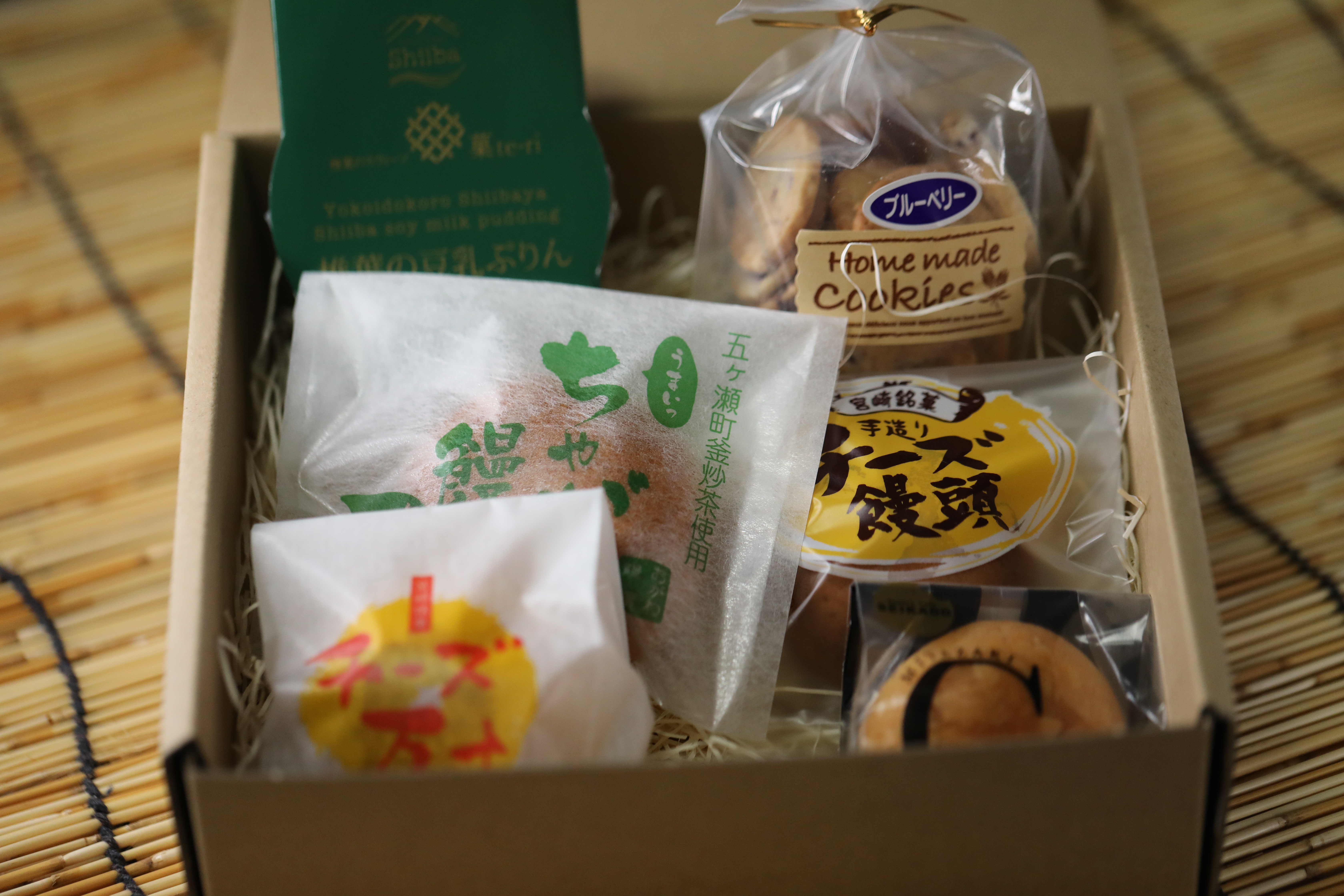 